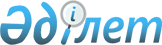 Үржар ауданы Үржар ауылдық округінің 2024-2026 жылдарға арналған бюджеті туралыАбай облысы Үржар аудандық мәслихатының 2023 жылғы 26 желтоқсандағы № 9-220/VIII шешімі.
      Қазақстан Республикасының Бюджет кодексінің 9-1 және 75 баптарының 2 тармақтарына, Қазақстан Республикасының "Қазақстан Республикасындағы жергілікті мемлекеттік басқару және өзін-өзі басқару туралы" Заңының 6 бабы 1 тармағының 1) тармақшасына және Үржар аудандық мәслихатының 2023 жылғы 22 желтоқсандағы №8-185/VIII "Үржар ауданының 2024-2026 жылдарға арналған бюджеті туралы" шешіміне сәйкес, Үржар аудандық мәслихаты ШЕШТІ:
      1. Үржар ауданы Үржар ауылдық округінің 2024-2026 жылдарға арналған бюджеті тиісінше 1, 2 және 3 қосымшаларға сәйкес, соның ішінде 2024 жылға келесідей көлемдерде бекітілсін:
      1) кірістер – 380 065,0 мың теңге, соның ішінде:
      салықтық түсімдер – 222 917,0 мың теңге;
      салықтық емес түсімдер – 0,0 мың теңге;
      негізгі капиталды сатудан түсетін түсімдер – 0,0 мың теңге;
      трансферттер түсімі – 157 148,0 мың теңге;
      2) шығындар – 385 012,9 мың теңге;
      3) таза бюджеттік кредиттеу - 0,0 мың теңге:
      бюджеттік кредиттер - 0,0 мың теңге;
      бюджеттік кредиттерді өтеу - 0,0 мың теңге;
      4) қаржы активтерімен операциялар бойынша сальдо - 0,0 мың теңге:
      қаржы активтерін сатып алу - 0,0 мың теңге;
      мемлекеттің қаржы активтерін сатудан түсетін түсімдер - 0,0 мың теңге;
      5) бюджет тапшылығы (профициті) – -4 947,9 мың теңге;
      6) бюджет тапшылығын қаржыландыру (профицитін пайдалану) – 4 947,9 мың теңге:
      қарыздар түсімі - 0,0 мың теңге;
      қарыздарды өтеу - 0,0 мың теңге;
      бюджет қаражатының пайдаланылатын қалдықтары – 4 947,9 мың теңге.
      Ескерту. 1-тармақ жаңа редакцияда – Абай облысы Үржар аудандық мәслихатының 25.04.2024 № 14-283/VIII шешімімен (01.01.2024 бастап қолданысқа енгізіледі).


      2. Настоящее решение вводится в действие с 1 января 2024 года. Үржар ауданы Үржар ауылдық округінің 2024 жылға арналған бюджеті
      Ескерту. 1 қосымша жаңа редакцияда – Абай облысы Үржар аудандық мәслихатының 25.04.2024 № 14-283/VIII шешімімен (01.01.2024 бастап қолданысқа енгізіледі). Бюджет Урджарского сельского округа Урджарского района на 2025 год Бюджет Урджарского сельского округа Урджарского района на 2026 год
					© 2012. Қазақстан Республикасы Әділет министрлігінің «Қазақстан Республикасының Заңнама және құқықтық ақпарат институты» ШЖҚ РМК
				
      Председатель Урджарского районного маслихата 

А. Омаров
Үржар аудандық мәслихатының
 2023 жылғы 26 желтоқсандағы
№9-220/VIIІ шешіміне
1 қосымша
Санаты
Санаты
Санаты
Санаты
Барлық кірістер (мың теңге)
Сыныбы
Сыныбы
Сыныбы
Барлық кірістер (мың теңге)
Iшкi сыныбы
Iшкi сыныбы
Барлық кірістер (мың теңге)
Атауы
Барлық кірістер (мың теңге)
1
2
3
4
5
I. Кірістер
380 065,0
1
Салықтық түсімдер
222 917,0
01
Табыс салығы
128 745,0
2
Жеке табыс салығы
128 745,0
04
Меншiкке салынатын салықтар
92 821,0
1
Мүлiкке салынатын салықтар
3 670,0
3
Жер салығы
1 462,0
4
Көлiк құралдарына салынатын салық
84 187,0
5
Бірыңғай жер салығы
3 502,0
05
Тауарларға, жұмыстарға және қызметтерге салынатын iшкi салықтар
1 351,0
3
Табиғи және басқа да ресурстарды пайдаланғаны үшiн түсетiн түсiмдер
1 351,0
2
Салықтық емес түсiмдер
0,0
06
Басқа да салықтық емес түсiмдер
0,0
1
Басқа да салықтық емес түсiмдер
0,0
3
Негізгі капиталды сатудан түсетін түсімдер
0,0
01
Мемлекеттік мекемелерге бекітілген мемлекеттік мүлікті сату
0,0
1
Мемлекеттік мекемелерге бекітілген мемлекеттік мүлікті сату
0,0
4
Трансферттер түсімі
157 148,0
02
Мемлекеттiк басқарудың жоғары тұрған органдарынан түсетiн трансферттер
157 148,0
Функционалдық топ
Функционалдық топ
Функционалдық топ
Функционалдық топ
Функционалдық топ
Барлық шығындар (мың теңге)
Кіші функция
Кіші функция
Кіші функция
Кіші функция
Барлық шығындар (мың теңге)
Бюджеттік бағдарламалардың әкімшісі
Бюджеттік бағдарламалардың әкімшісі
Бюджеттік бағдарламалардың әкімшісі
Барлық шығындар (мың теңге)
Бағдарлама
Бағдарлама
Барлық шығындар (мың теңге)
Атауы
Барлық шығындар (мың теңге)
1
2
3
4
5
6
II. Шығындар
385 012,9
01
Жалпы сипаттағы мемлекеттiк қызметтер
86 817,0
1
Мемлекеттiк басқарудың жалпы функцияларын орындайтын өкiлдi, атқарушы және басқа органдар
86 817,0
124
Аудандық маңызы бар қала, ауыл, кент, ауылдық округ әкімінің аппараты
86 817,0
001
Аудандық маңызы бар қала, ауыл, кент, ауылдық округ әкімінің қызметін қамтамасыз ету жөніндегі қызметтер
86 817,0
06
Әлеуметтiк көмек және әлеуметтiк қамсыздандыру
69 122,0
2
Әлеуметтiк көмек
69 122,0
124
Аудандық маңызы бар қала, ауыл, кент, ауылдық округ әкімінің аппараты
69 122,0
003
Мұқтаж азаматтарға үйде әлеуметтік көмек көрсету
69 122,0
9
Әлеуметтiк көмек және әлеуметтiк қамтамасыз ету салаларындағы өзге де қызметтер
0,0
124
Аудандық маңызы бар қала, ауыл, кент, ауылдық округ әкімінің аппараты
0,0
026
Жергілікті деңгейде халықты жұмыспен қамтуды қамтамасыз ету
0,0
07
Тұрғын үй-коммуналдық шаруашылық
142 298,0
3
Елді-мекендерді көркейту
142 298,0
124
Аудандық маңызы бар қала, ауыл, кент, ауылдық округ әкімінің аппараты
142 298,0
008
Елді мекендердегі көшелерді жарықтандыру
43 000,0
009
Елді мекендердің санитариясын қамтамасыз ету
8 688,0
011
Елді мекендерді абаттандыру мен көгалдандыру
90 610,0
08
Мәдениет, спорт, туризм және ақпараттық кеңістiк
510,0
1
Мәдениет саласындағы қызмет
510,0
124
Аудандық маңызы бар қала, ауыл, кент, ауылдық округ әкімінің аппараты
510,0
006
Жергілікті деңгейде мәдени-демалыс жұмысын қолдау
510,0
12
Көлiк және коммуникация
15 712,0
1
Автомобиль көлiгi
15 712,0
124
Аудандық маңызы бар қала, ауыл, кент, ауылдық округ әкімінің аппараты
15 712,0
013
Аудандық маңызы бар қалаларда, ауылдарда, кенттерде, ауылдық округтерде автомобиль жолдарының жұмыс істеуін қамтамасыз ету
15 712,0
13
Басқалар
69 716,0
9
Басқалар
69 716,0
124
Аудандық маңызы бар қала, ауыл, кент, ауылдық округ әкімінің аппараты
69 716,0
057
"Ауыл-Ел бесігі" жобасы шеңберінде ауылдық елді мекендердегі әлеуметтік және инженерлік инфрақұрылым бойынша іс-шараларды іске асыру
69 716,0
14
Борышқа қызмет көрсету
0,0
1
Борышқа қызмет көрсету
0,0
124
Аудандық маңызы бар қала, ауыл, кент, ауылдық округ әкімінің аппараты 
0,0
042
Қаладағы ауданның, аудандық маңызы бар қаланың, ауылдың, кенттің, ауылдық округ әкімі аппаратының аудандық (облыстық маңызы бар қаланың) бюджеттен қарыздар бойынша сыйақылар мен өзге де төлемдерді төлеу бойынша борышына қызмет көрсету
0,0
15
Трансферттер
837,9
1
Трансферттер
837,9
124
Аудандық маңызы бар қала, ауыл, кент, ауылдық округ әкімінің аппараты 
837,9
043
Бюджеттік алып коюлар
0,0
048
Пайдаланылмаған (толық пайдаланылмаған) нысаналы трансферттерді қайтару
837,9
III. Таза бюджеттік кредиттеу
0,0
Бюджеттік кредиттер
0,0
5
Бюджеттік кредиттерді өтеу
0,0
01
Бюджеттік кредиттерді өтеу
0,0
1
Мемлекеттік бюджеттен берілген бюджеттік кредиттерді өтеу
0,0
IV. Қаржы активтерімен операциялар бойынша сальдо
0,0
Қаржы активтерін сатып алу
0,0
Мемлекеттік қаржы активтерін сатудан түсетін түсімдер
0,0
V. Бюджет тапшылығы (профициті) 
-4 947,9
VI. Бюджет тапшылығын қаржыландыру (профицитін пайдалану)
4 947,9
Қарыздар түсімі
0,0
7
Қарыздар түсімдері
0,0
01
Мемлекеттік ішкі қарыздар
0,0
2
Қарыз алу келісім-шарттары
0,0
16
Қарыздарды өтеу
0,0
1
Қарыздарды өтеу
0,0
124
Аудандық маңызы бар қала, ауыл, кент, ауылдық округ әкімінің аппараты
0,0
054
Аудандық (облыстық маңызы бар қаланың) бюджетінен бөлінген нысыналы мақсатқа сай пайдаланылмаған кредиттерді қайтару
0,0
055
Аудандық (облыстық маңызы бар қаланың) бюджетінен бөлінген пайдаланылмаған бюджеттік кредиттерді қайтару
0,0
056
Аудандық маңызы бар қала, ауыл, кент, ауылдық округ әкімі аппаратының жоғары тұрған бюджет алдындағы борышын өтеу
0,0
8
Бюджет қаражаттарының пайдаланылатын қалдықтары
4 947,9
01
Бюджет қаражаты қалдықтары
4 947,9
1
Бюджет қаражатының бос қалдықтары
4 947,9Приложение 2 к решению
Урджарского районного
маслихата
от 26 декабря 2023 года
№ № 9-220/VIII
Категория
Категория
Категория
Категория
Всего доходы (тысяч тенге)
Класс
Класс
Класс
Всего доходы (тысяч тенге)
Подкласс
Подкласс
Всего доходы (тысяч тенге)
Наименование
Всего доходы (тысяч тенге)
1
2
3
4
5
I. Доходы
157 822,0
1
Налоговые поступления
123 166,0
01
Подоходный налог
60 600,0
2
Индивидуальный подоходный налог
60 600,0
04
Hалоги на собственность
62 566,0
1
Hалоги на имущество
2 856,0
3
Земельный налог
1 165,0
4
Hалог на транспортные средства
58 545,0
2
Неналоговые поступления
0,0
06
Прочие неналоговые поступления
0,0
1
Прочие неналоговые поступления
0,0
3
Поступления от продажи основного капитала
0,0
01
Продажа государственного имущества, закрепленного за государственными учреждениями
0,0
1
Продажа государственного имущества, закрепленного за государственными учреждениями
0,0
4
Поступления трансфертов 
34 656,0
02
Трансферты из вышестоящих органов государственного управления
34 656,0
Функциональная группа
Функциональная группа
Функциональная группа
Функциональная группа
Функциональная группа
Всего затраты (тысяч тенге)
Функциональная подгруппа
Функциональная подгруппа
Функциональная подгруппа
Функциональная подгруппа
Всего затраты (тысяч тенге)
Администратор бюджетных программ
Администратор бюджетных программ
Администратор бюджетных программ
Всего затраты (тысяч тенге)
Программа
Программа
Всего затраты (тысяч тенге)
Наименование
Всего затраты (тысяч тенге)
1
2
3
4
5
6
II. Затраты
157 822,0
01
Государственные услуги общего характера
81 042,0
1
Представительные, исполнительные и другие органы, выполняющие общие функции государственного управления
81 042,0
124
Аппарат акима города районного значения, села, поселка, сельского округа
81 042,0
001
Услуги по обеспечению деятельности акима города районного значения, села, поселка, сельского округа
81 042,0
06
Социальная помощь и социальное обеспечение
19 551,0
2
Социальная помощь
13 057,0
124
Аппарат акима города районного значения, села, поселка, сельского округа
13 057,0
003
Оказание социальной помощи нуждающимся гражданам на дому
13 057,0
9
Прочие услуги в области социальной помощи и социального обеспечения
6 494,0
124
Аппарат акима города районного значения, села, поселка, сельского округа
6 494,0
026
Обеспечение занятости населения на местном уровне
6 494,0
07
Жилищно-коммунальное хозяйство
57 119,0
3
Благоустройство населенных пунктов
57 119,0
124
Аппарат акима города районного значения, села, поселка, сельского округа
57 119,0
008
Освещение улиц в населенных пунктах
33 845,0
009
Обеспечение санитарии населенных пунктов
8 274,0
011
Благоустройство и озеленение населенных пунктов
15 000,0
08
Культура,спорт,туризм и информационное пространство
110,0
1
Деятельность в области культуры
110,0
124
Аппарат акима города районного значения, села, поселка, сельского округа
110,0
006
Поддержка культурно-досуговой работы на местном уровне
110,0
14
Обслуживание долга
0,0
1
Обслуживание долга
0,0
124
Аппарат акима города районного значения, села, поселка, сельского округа
0,0
042
Обслуживание долга аппарата акима города районного значения, села, поселка, сельского округа по выплате вознаграждений и иных платежей по займам из районного (города областного значения) бюджета
0,0
15
Трансферты
0,0
1
Трансферты
0,0
124
Аппарат акима города районного значения, села, поселка, сельского округа
0,0
043
Бюджетные изъятия
0,0
048
Возврат неиспользованных (недоиспользованных) целевых трансфертов
0,0
III. Чистое бюджетное кредитование
0,0
Бюджетные кредиты
0,0
5
Погашение бюджетных кредитов
0,0
01
Погашение бюджетных кредитов
0,0
1
Погашение бюджетных кредитов, выданных из государственного бюджета
0,0
IV. Сальдо по операциям с финансовыми активами
0,0
Приобретение финансовых активов
0,0
Поступления от продажи финансовых активов государства 
0,0
V. Дефицит ( профицит) бюджета
0,0
VI. Финансирование дефицита (использование профицита) бюджета
0,0
Поступления займов
0,0
7
Поступления займов
0,0
01
Внутренние государственные займы
0,0
2
Договоры займа
0,0
16
Погашение займов
0,0
1
Погашение займов
0,0
124
Аппарат акима города районного значения, села, поселка, сельского округа
0,0
054
Возврат, использованных не по целевому назначению кредитов, выданных из районного (города областного значения) бюджета
0,0
055
Возврат неиспользованных бюджетных кредитов, выданных из районного (города областного значения) бюджета
0,0
056
Погашение долга аппарата акима города районного значения, села, поселка, сельского округа перед вышестоящим бюджетом
0,0
8
Используемые остатки бюджетных средств
0,0
01
Остатки бюджетных средств
0,0
1
Свободные остатки бюджетных средств
0,0Приложение 3 к решению
Урджарского районного
маслихата
от 26 декабря 2023 года
№ 9-220/VIII
Категория
Категория
Категория
Категория
Всего доходы (тысяч тенге)
Класс
Класс
Класс
Всего доходы (тысяч тенге)
Подкласс
Подкласс
Всего доходы (тысяч тенге)
Наименование
Всего доходы (тысяч тенге)
1
2
3
4
5
I. Доходы
162 827,0
1
Налоговые поступления
123 166,0
01
Подоходный налог
60 600,0
2
Индивидуальный подоходный налог
60 600,0
04
Hалоги на собственность
62 566,0
1
Hалоги на имущество
2 856,0
3
Земельный налог
1 165,0
4
Hалог на транспортные средства
58 545,0
2
Неналоговые поступления
0,0
06
Прочие неналоговые поступления
0,0
1
Прочие неналоговые поступления
0,0
3
Поступления от продажи основного капитала
0,0
01
Продажа государственного имущества, закрепленного за государственными учреждениями
0,0
1
Продажа государственного имущества, закрепленного за государственными учреждениями
0,0
4
Поступления трансфертов 
39 661,0
02
Трансферты из вышестоящих органов государственного управления
39 661,0
Функциональная группа
Функциональная группа
Функциональная группа
Функциональная группа
Функциональная группа
Всего затраты (тысяч тенге)
Функциональная подгруппа
Функциональная подгруппа
Функциональная подгруппа
Функциональная подгруппа
Всего затраты (тысяч тенге)
Администратор бюджетных программ
Администратор бюджетных программ
Администратор бюджетных программ
Всего затраты (тысяч тенге)
Программа
Программа
Всего затраты (тысяч тенге)
Наименование
Всего затраты (тысяч тенге)
1
2
3
4
5
6
II. Затраты
162 827,0
01
Государственные услуги общего характера
86 042,0
1
Представительные, исполнительные и другие органы, выполняющие общие функции государственного управления
86 042,0
124
Аппарат акима города районного значения, села, поселка, сельского округа
86 042,0
001
Услуги по обеспечению деятельности акима города районного значения, села, поселка, сельского округа
86 042,0
06
Социальная помощь и социальное обеспечение
19 551,0
2
Социальная помощь
13 057,0
124
Аппарат акима города районного значения, села, поселка, сельского округа
13 057,0
003
Оказание социальной помощи нуждающимся гражданам на дому
13 057,0
9
Прочие услуги в области социальной помощи и социального обеспечения
6 494,0
124
Аппарат акима города районного значения, села, поселка, сельского округа
6 494,0
026
Обеспечение занятости населения на местном уровне
6 494,0
07
Жилищно-коммунальное хозяйство
57 119,0
3
Благоустройство населенных пунктов
57 119,0
124
Аппарат акима города районного значения, села, поселка, сельского округа
57 119,0
008
Освещение улиц в населенных пунктах
33 845,0
009
Обеспечение санитарии населенных пунктов
8 274,0
011
Благоустройство и озеленение населенных пунктов
15 000,0
08
Культура,спорт,туризм и информационное пространство
115,0
1
Деятельность в области культуры
115,0
124
Аппарат акима города районного значения, села, поселка, сельского округа
115,0
006
Поддержка культурно-досуговой работы на местном уровне
115,0
14
Обслуживание долга
0,0
1
Обслуживание долга
0,0
124
Аппарат акима города районного значения, села, поселка, сельского округа
0,0
042
Обслуживание долга аппарата акима города районного значения, села, поселка, сельского округа по выплате вознаграждений и иных платежей по займам из районного (города областного значения) бюджета
0,0
15
Трансферты
0,0
1
Трансферты
0,0
124
Аппарат акима города районного значения, села, поселка, сельского округа
0,0
043
Бюджетные изъятия
0,0
048
Возврат неиспользованных (недоиспользованных) целевых трансфертов
0,0
III. Чистое бюджетное кредитование
0,0
Бюджетные кредиты
0,0
5
Погашение бюджетных кредитов
0,0
01
Погашение бюджетных кредитов
0,0
1
Погашение бюджетных кредитов, выданных из государственного бюджета
0,0
IV. Сальдо по операциям с финансовыми активами
0,0
Приобретение финансовых активов
0,0
Поступления от продажи финансовых активов государства 
0,0
V. Дефицит ( профицит) бюджета
0,0
VI. Финансирование дефицита (использование профицита) бюджета
0,0
Поступления займов
0,0
7
Поступления займов
0,0
01
Внутренние государственные займы
0,0
2
Договоры займа
0,0
16
Погашение займов
0,0
1
Погашение займов
0,0
124
Аппарат акима города районного значения, села, поселка, сельского округа
0,0
054
Возврат, использованных не по целевому назначению кредитов, выданных из районного (города областного значения) бюджета
0,0
055
Возврат неиспользованных бюджетных кредитов, выданных из районного (города областного значения) бюджета
0,0
056
Погашение долга аппарата акима города районного значения, села, поселка, сельского округа перед вышестоящим бюджетом
0,0
8
Используемые остатки бюджетных средств
0,0
01
Остатки бюджетных средств
0,0
1
Свободные остатки бюджетных средств
0,0